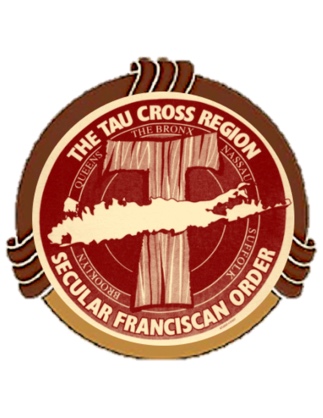 Tau Cross RegionFormation Directors meetingCultivating and Forming Intentional Franciscans October 26, 2019    11:00 AM to 2:00 PMWe are at a Critical time in the Church and in the Life of Our Fraternities! We need you to help remind all members of the Importance of our Vocation and Our Call from GOD!How often do we recall the words of our Profession? "I ask to be admitted to profession of the Rule of the Secular Franciscan Order and to make a permanent commitment to the gospel life. The experience during my time of formation has strengthened me in the conviction that the Lord is calling me to observe the holy gospel of Our Lord Jesus Christ by following the footsteps of St. Francis of Assisi."Who is this for?Formation Directors or a Representative from Each fraternity is crucial for us all to be united in “Cultivating and Forming Intentional Franciscans”! Where?St. Anthony’s High School275 Wolf Hill RoadSouth Huntington, New YorkCost:    -$5.00 per person    -Coffee, tea & lunch served     -Bring your own drinks____________________________________________________Pre-Registration FormFraternity Name________________________________________________# Attending: ______________________Who will be Attending? ________________________________________________Make check payable to: Tau Cross RegionMail to: Judy Heffernan, Regional Formation Director7 Winmar Lane Sayville, NY 11782Email: jmhblessings@optimum.netPhone: 631-395-5442 or 516-524-9939